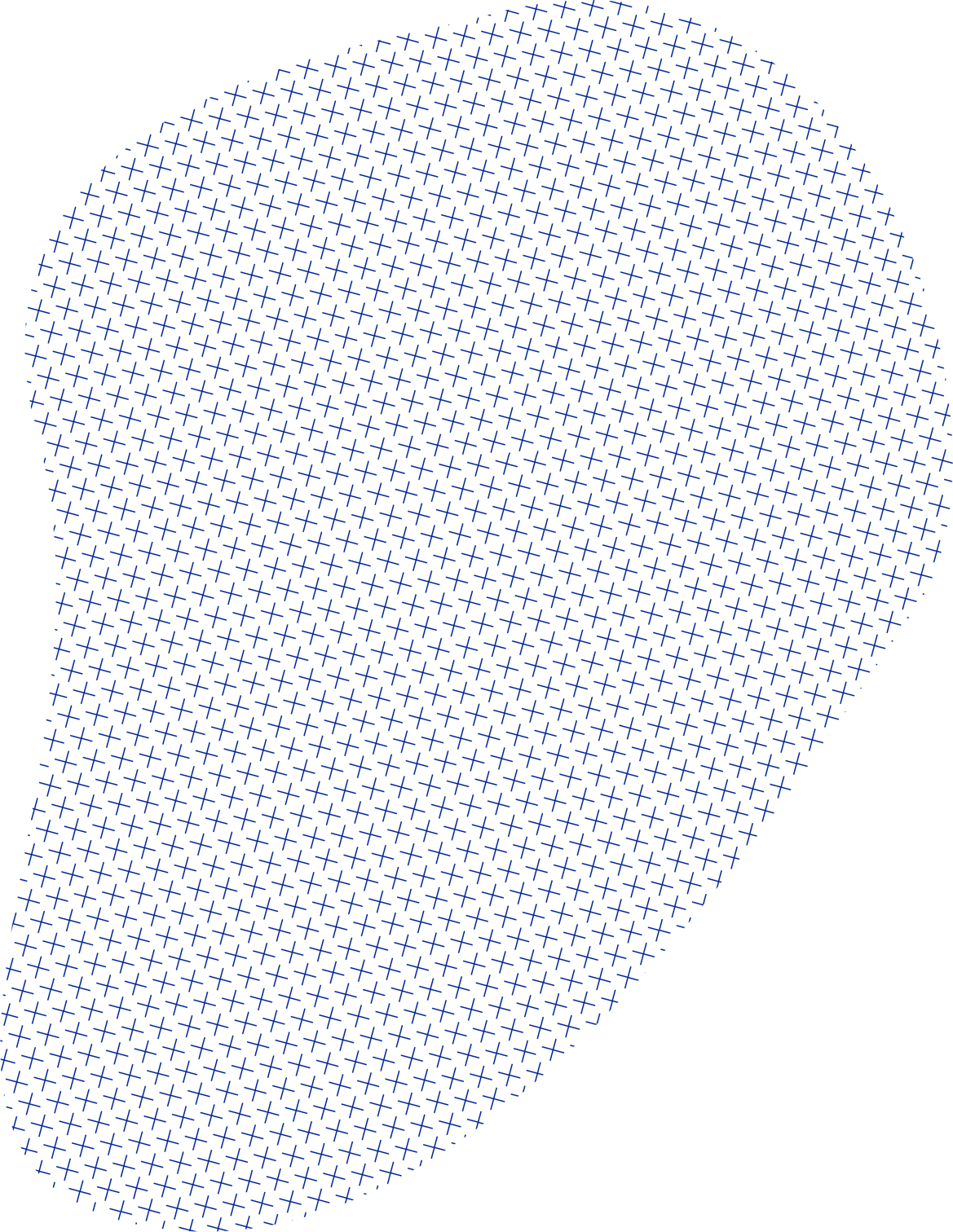 Stockholm, 14 maj 2018Mot en fossilfri tillväxtekonomi: global expertis möter lokala beslutsfattare i MalmöNär: 23 maj kl. 13-17 med efterföljande mingelVar: High Court, MalmöUnder Speeding up for Change träffas representanter för städer och regioner, investerare och internationella experter för att hitta hållbara lösningar inom energi- och transporter som ska snabba på världens omställning till ett fossilfritt samhälle. Som en del av programmet tillkännerger man två internationella innovationstävlingar.Evenemanget arrangeras av Energimyndigheten i samarbete med Swedish Incubators & Science Parks (SISP), UN Habitat, ERA-Net SES, WWF, IDEO och Common Pool. ”Speeding up for Change” arrangeras i anslutning till Mission Innovation Ministerial 3 och Nordic Clean Energy Week.– Det blir en intensiv eftermiddag med stora ambitioner. Det är exakt det vi behöver om vi ska uppnå klimatmålen och skynda på omställningen mot en fossilfri ekonomi. Vårt mål är att få igång samarbeten som sträcker sig långt bortom 23 maj, säger Charlotte Lejon, chef för kommersialisering och entreprenörskap på Energimyndigheten.Speeding up for Change ingår som en del av A Challenge from Sweden ett initiativ där behovsdrivna innovationer och tävlingar uppmuntrar innovatörer från hela världen att ta fram de bästa samhällslösningarna åt svenska kommuner eller regioner.– Det händer spännande saker när alla dessa olika aktörer möts. Kommuner får möjlighet att definiera vilka krav de har på det de köper och innovatörer får tillgång till visserligen mer krävande kunder, men också potentiellt större affärer, säger Olle Dierks, chef för internationella relationer på SISP.– De här affärsmöjligheterna är nyckeln till att få till en förändring, tillägger han.Priser och finansiering för hållbara innovationerRepresentanter från staden Belo Horizonte (Brasilien), Indiens regering, Silicon Valley Forum, UN Habitat, WWF, IDEO, Common Pool och General Electrics är några av de som medverkar på ”Speeding up for Change”.Även två internationella tävlingar kommer att tillkännages. Utöver det kommer ett nätverk av städer och regioner att utlysa medel om 100 miljoner USD för investeringar i energi och transportlösningar. Ett annat nätverk utlyser medel om 40 miljoner USD för forskning inom lokala och regionala energisystem.För att ta del av hela programmet, läs mer på https://speedingupforchange.confetti.eventsFör mediefrågor och ackreditering:Sergio Guimaraes, sergio@speakingofpr.se, +46 (0)76 1 789 444Om Mission Innovation Mission Innovation (MI) samlar de 20-tal länder som står för 75 procent av växthusgasutsläppen och 90 procent av investeringarna i hållbar energi för att främja utvecklingen och spridningen av hållbara och kommersiellt gångbara energilösningar. Ambitionen är att fördubbla medlemsländernas investeringar i forskning och innovation kring hållbar energi fram till 2021. Sverige har varit en aktiv deltagare sedan starten 2015.Om Mission Innovation 3 and Nordic Clean Energy WeekTvå internationella Misssion Innovation evenemang har ägt rum. Det tredje,  Mission Innovation Ministerial (Mi-3), kommer att hållas i Maj 2018. Danmark, Finland, Norge och Sverige tillsammans med Europakommissionen och Nordiska ministerrådet står som värdar för evenemanget. Mission Innovation 3 tillsammans med en rad andra konferenser och evenemang  i Öresundsområdet, såsom Ninth Clean Energy Ministerial (CEM9) i Köpenhamn, pågår alla under  Nordic Clean Energy Week, 21 – 25 Maj, 2018
Om “A Challenge from Sweden”A Challenge from Sweden främjar behovsdriven innovation som stöd till offentliga och privata aktörer. Syftet är att påskynda omställningen mot en fossilfri tillväxtekonomi. Genom tävlingar, event och andra initiativ främjar A Challenge from Sweden samverkan inom innovationsupphandling samt test och implementering. Satsningen ger innovatörer och entreprenörer tillgång till investerare och möjligheter att kommersialisera hållbara lösningar.A Challenge from Sweden är ett initiativ av Energimyndigheten i samarbete med Swedish Incubators & Science Parks och en rad andra organisationer.